Prefeitura Municipal de Ponte NovaSECRETARIA DE EDUCAÇÃOEstado de Minas GeraisAtividade de Língua Portuguesa– 4°anoTema : jogos/ materiais recicláveis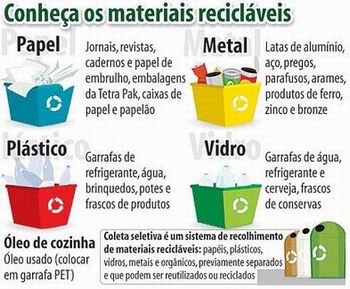 Como podemos separar o lixo?R___________________________________________________________Quem já conhecia esses latões?R__________________________________________________________Para que servem os latões de lixo com cores diferentes?R__________________________________________________________Você e sua família separam o lixo em casa?R__________________________________________________________E na sua sala de aula, vocês costumam separar o lixo?R__________________________________________________________                      LEIA O TEXTO E RESPONDA:             O shopping na Suécia que só vende produtos reciclados              Um centro comercial dedicado exclusivamente à venda de produtos reciclados, com uma área de 5 mil metros quadrados, o shopping center futurista ReTuna Återbruksgalleria é, há dois anos, um êxito na cidade de Eskilstuna, a cerca de 100 quilômetros da capital sueca, Estocolmo. A Suécia é um dos países que mais reciclam no mundo: 99% do lixo residencial é reaproveitado, sendo metade incinerada para produzir energia. “Seu lixo é o tesouro de outra pessoa”, diz o lema desse shopping center sustentável, onde os suecos podem deixar brinquedos, móveis e outros itens usados em um depósito para que nada seja desperdiçado.A fim de facilitar a entrega de itens usados para reciclagem, como máquinas de lavar e computadores, o acesso ao depósito do shopping sustentável* funciona no esquema “drive thru” ─ basta entrar ali com o veículo, descarregar os itens e sair rapidamente. Depois de uma seleção dos produtos, eles são distribuídos em diferentes seções do shopping para serem reaproveitados.(Adaptado de http://www.bbc.com/portuguese/internacional-41956852)*sustentável – que não envolve riscos ambientais.1. O texto que acabamos de ler trata-se de:a) um texto ficcional, ou seja, inverídico.b) um depoimento do dono do Shopping na Suécia.c) um texto jornalístico.d) um conto infantil.e) uma história contada em um noticiário da televisão.2. Em relação à primeira linha do texto, qual alternativa abaixo sustenta que o shopping vende somente produtos reciclados e não outros tipos?a) exclusivamente.b) um centro.c) venda.d) produtos reciclados.e) comercial.3. A palavra “futurista” (linha 2), no contexto em que aparece, traz o sentido de:a) turista.b) moderno.c) turista do futuro.d) antigo.e) verídico.4. A partir da leitura do texto, é incorreto afirmar que:a) o shopping fica na Suécia.b) 99% do lixo residencial é reaproveitado.c) metade do lixo reciclado é queimada para produção energética.d) a Suécia é um dos primeiros países a reciclar lixo no mundo.e) brinquedos também podem ser reaproveitados.5. No último parágrafo, após o travessão, entende-se que há:a) uma introdução da fala de um personagem.b) uma justificativa para se utilizar uma expressão estrangeira.c) a resposta do diretor do shopping para a entrevista.d) uma explicação a respeito do termo escrito anteriormente.e) um diálogo no texto entre personagens.6. No último parágrafo, após o travessão, entende-se que há:a) uma introdução da fala de um personagem.b) uma justificativa para se utilizar uma expressão estrangeira.c) a resposta do diretor do shopping para uma entrevista.d) uma explicação a respeito do termo anterior.e) um diálogo no texto entre personagens.7. Podemos concluir a partir da leitura do texto que: a) todo o lixo na Suécia é reaproveitado.b) o shopping não tem muitos visitantes.c) o preço dos produtos reciclados é muito caro.d) é um depoimento escrita em primeira pessoa.e) o shopping é muito bem-sucedido na cidade de Eskilstuna.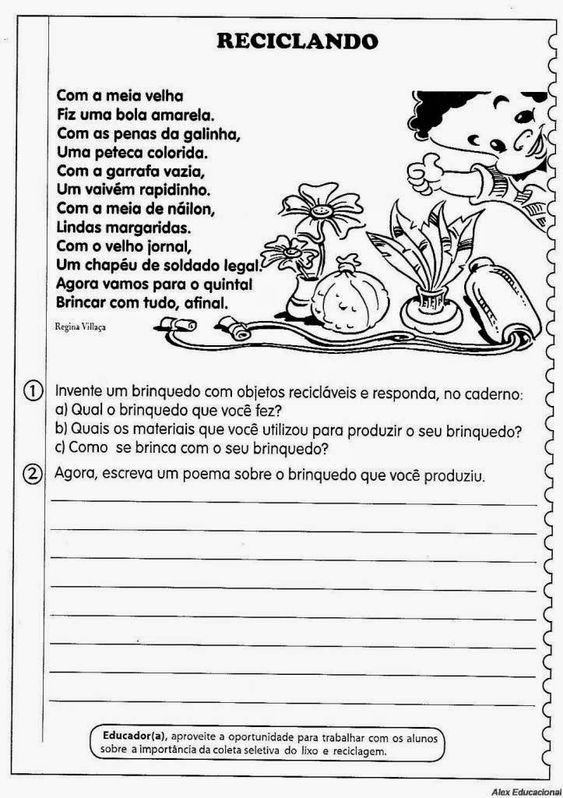 